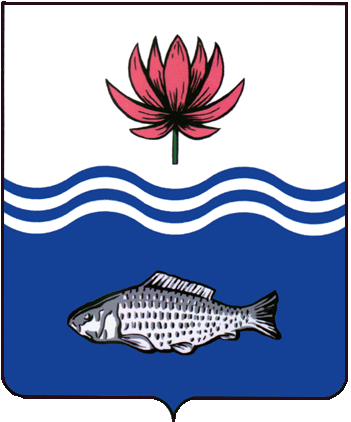 АДМИНИСТРАЦИЯ МО "ВОЛОДАРСКИЙ РАЙОН"АСТРАХАНСКОЙ ОБЛАСТИПОСТАНОВЛЕНИЕО внесении изменений в постановление АМО «Володарский район» от 01.04.2021 №460 «Об утверждении порядка предоставления субсидий на поддержку сельскохозяйственного производства»В соответствии с Постановлением Правительства Астраханской области от 05.03.2021 г. № 56-П «О внесении изменений в постановление Правительства Астраханской области от 10.04.2013г. № 120 - П», Постановлением Министерства сельского хозяйства и рыбной промышленности Астраханской области от 12.03.2021 № 4 «О внесении изменений в постановление Министерства сельского хозяйства и рыбной промышленности Астраханской области от 18.03.2020 г. №7», администрация МО «Володарский район»ПОСТАНОВЛЯЕТ:1.Внести в постановление администрации МО «Володарский район» от 01.04.2021 №460 «Об утверждении порядка предоставления субсидий на поддержку сельскохозяйственного производства» (далее Порядок) следующие изменения:1.1.Раздел 2 Порядка изложить в новой редакции:«2. Порядок перечисления субвенций».2.1.Перечисление субвенций в доход бюджета МО «Володарский район» Астраханской области осуществляется после представления в Управление Федерального казначейства по Астраханской области копии правового акта министерства об осуществлении Управлением Федерального казначейства по Астраханской области полномочий получателя средств бюджета Астраханской области по перечислению субвенций из бюджета Астраханской области в бюджет МО «Володарский район» Астраханской области в пределах суммы, необходимой для оплаты денежных обязательств получателя средств местного бюджета, соответствующих целям предоставления субвенций, в порядке, установленном Федеральным казначейством.Перечисление субвенций осуществляется в соответствии с предельным объемом оплаты денежных обязательств, доведенным в установленном порядке на предоставление субвенций (далее - предельный объем финансирования).Субвенции на цели, указанные в абзаце втором пункта 1.6 раздела 1 настоящего Порядка, расходуются из бюджета МО «Володарский район» в соответствии с муниципальным правовым актом, указанным в пункте 1.7 раздела 1 настоящего Порядка, после представления сводных справок-расчетов потребности в субсидиях, составленных по формам, утвержденным правовым актом министерства (далее - сводные справки-расчеты), в пределах доведенных предельных объемов финансирования.Управление сельского, рыбного хозяйства и перерабатывающей промышленности администрации МО «Володарский район» формирует и направляет сводные справки-расчеты в министерство в течение 3 рабочих дней со дня принятия решений, указанных в пункте 3.4 раздела 3 настоящего Порядка.Субвенции на цели, указанные в абзаце третьем пункта 1.6 раздела 1 настоящего Порядка, расходуются в соответствии с бюджетным законодательством Российской Федерации, муниципальными правовыми актами, регулирующими полномочия администрации МО «Володарский район», при этом:-	в части материальных расходов, связанных с администрированием управленческих и организационных функций, также в соответствии с муниципальными правовыми актами, устанавливающими нормативы затрат на обеспечение функций органов местного самоуправления, связанных с реализацией полномочий по осуществлению управленческих и организационных функций;-	в части оплаты труда специалистов, осуществляющих управленческие и организационные функции, также в соответствии с законодательством Российской Федерации и Астраханской области, муниципальными правовыми актами, регулирующими трудовые отношения и отношения в сфере муниципальной службы.2.2.	Субвенции зачисляются в бюджет МО «Володарский район» Астраханской области и учитываются в структуре доходов (в форме безвозмездных и безвозвратных перечислений) и расходов бюджета МО «Володарский район» Астраханской области».В разделе 3 Порядка:-	пункты 3.1, 3.2 изложить в новой редакции:«3.1. Предоставление субсидий осуществляется на условиях софинансирования с федеральным бюджетом, если настоящим Порядком прямо не установлено иное. При предоставлении субсидий администрация МО «Володарский район» обеспечивает выполнение условий софинансирования, установленных законодательством Российской Федерации и Астраханской области.Предоставление субсидий осуществляется в пределах бюджетных ассигнований, предусмотренных муниципальным правовым актом администрации МО «Володарский район» Астраханской области о местном бюджете, и лимитов бюджетных обязательств, доведенных в установленном порядке на предоставление субсидий, а также в пределах объема средств по соответствующим направлениям государственной поддержки, утвержденного министерством на текущий финансовый год.3.2.	Субсидии предоставляются из бюджета МО «Володарский район» сельскохозяйственным товаропроизводителям Володарского района (за исключением граждан, ведущих личное подсобное хозяйство, и сельскохозяйственных кредитных потребительских кооперативов) (далее - сельскохозяйственные товаропроизводители), иным категориям получателей субсидий, установленным настоящим Порядком, осуществляющим деятельность на территории Астраханской области»;дополнить абзацем шестым следующего содержания:«- получатель субсидии не являлся получателем средств из бюджета Астраханской области на основании нормативных правовых актов Астраханской области на цели, соответствующие целям предоставления данной субсидии, установленным муниципальным правовым актом, указанным в пункте 1.7 раздела 1 настоящего Порядка».2.	Сектору информационных технологий организационного отдела администрации МО «Володарский район» (Поддубнов) разместить настоящее постановление на официальном сайте администрации муниципального образования «Володарский район».3.	Главному редактору МАУ «Редакция газеты «Заря Каспия» (Шарова) опубликовать настоящее постановление в районной газете «Заря Каспия».4.	Постановление вступает в силу со дня его официального опубликования.5.	Контроль за исполнением настоящего постановления возложить на и.о. заместителя главы администрации МО «Володарский район» по оперативной работе Р.Т. Мухамбетова.Глава администрацииМО «Володарский район»					 Х.Г. Исмуханов           от 29.04.2021 г.N  585